Jogo de Xadrez PiagetianoProf ª Anna C. Galli – MatemáticaHoje você conhecerá um novo jogo de xadrez, o Piagetiano, apresentado no livro “As formas Elementares da Dialética” de Jean Piaget. Antes de iniciar o jogo, recorte as 10 peças com setas, ao final da proposta.Regras:- Número de jogadores: 2.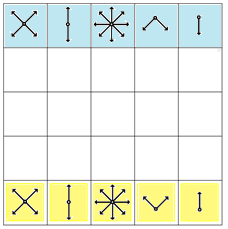 - Composição: Um tabuleiro quadrado de 25 casas (em anexo) e dois conjuntos de 5 peças, um para cada jogador;-  Posicione as peças conforme a imagem ao lado, 5 para cada jogador:- Decida-se quem iniciará o jogo.- Cada jogador poderá mexer somente uma peça por jogada.- Cada peça anda uma casa por vez, sempre no sentido que as suas flechas indicarem.- Captura-se a peça do adversário quando consegue-se pular a peça dele, como no jogo de damas.- O objetivo desse jogo é capturar a rainha do seu adversário, a peça que pode percorrer a maior quantidade de sentidos, ou seja, a com mais setas.Bom jogo!       Observações:  - Se não tiver como imprimir o material, você pode criá-lo manuscrito em papel.  - Mande uma foto para o Moodle ou e-mail de sua partida de xadrez piagetiano. 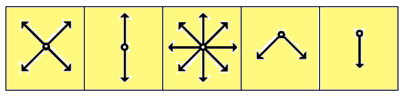 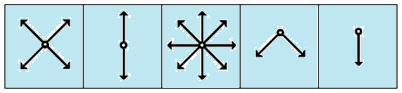 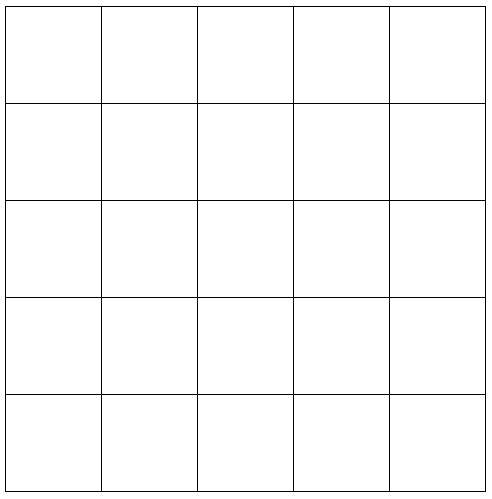 